				POMOĆ U KUĆIPROMOTRI SLIKE I OPIŠI UZ POMOĆ NJIH KAKO SVE MOŽEŠ POMOĆI UKUĆANIMA.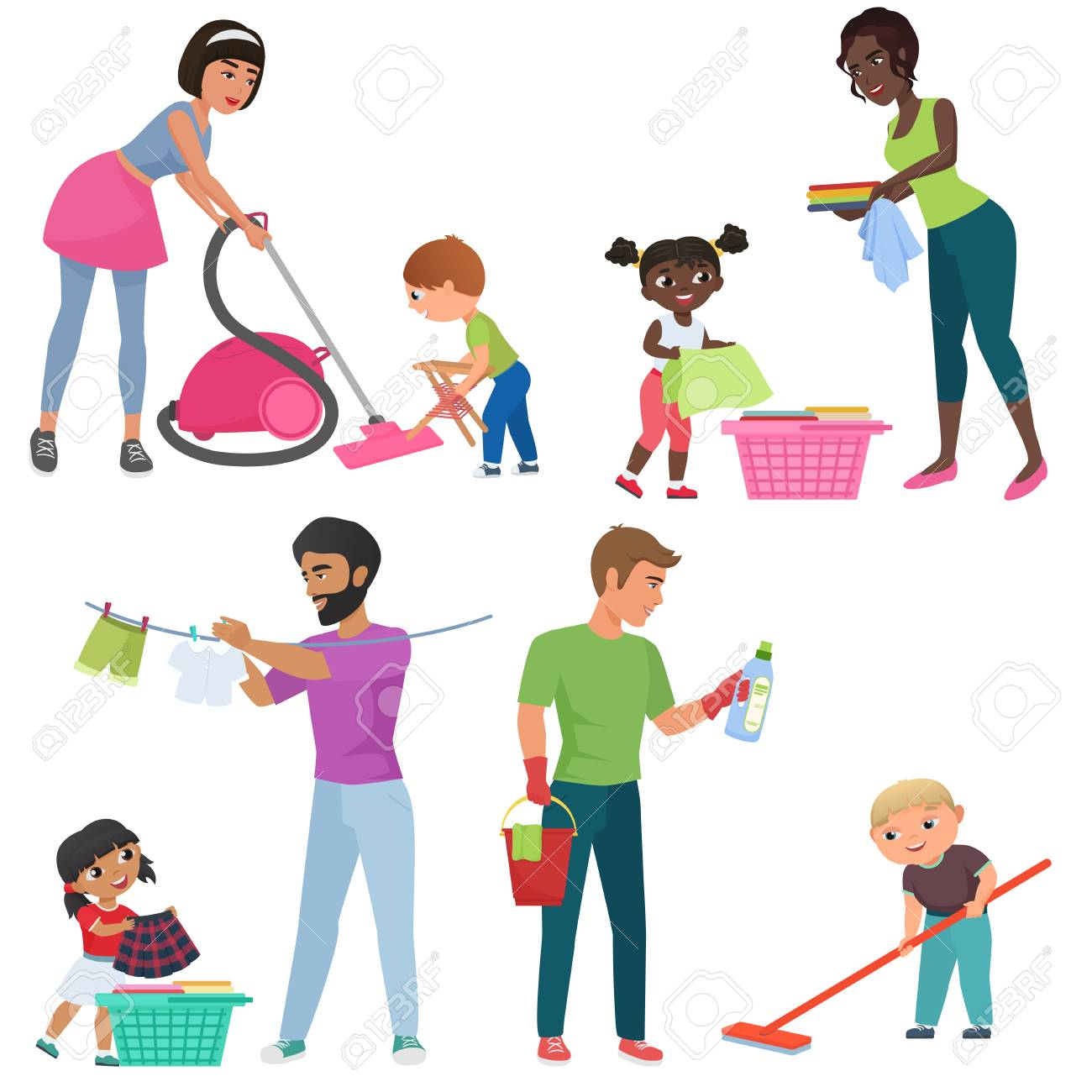 NA OVE NAČINE POMOGNI I TI SVOJIM UKUĆANIMA U OBAVLJANJU KUĆNIH POSLOVA.